Задание №1 (тестирование)Задание 1 ТестированиеВыберите несколько правильных ответов1. Структурами конечного мозга являются1) красное ядро2) четверохолмие3) мозолистое тело4) сосцевидные тела5) базальные ядра2. ПОЛУШАРИЯ БОЛЬШОГО МОЗГА СОЕДИНЯЕТ1) передняя спайка мозга 2) внутренняя капсула 3) наружная капсула 4) ножки мозга 5) мозолистое тело3. АНАТОМИЧЕСКИЕ СТРУКТУРЫ, ВХОДЯЩИЕ В СОСТАВ ЛИМБИЧЕСКОЙ СИСТЕМЫ1) серый бугор2) зубчатая извилина3) мозолистое тело4) гиппокамп5) хвостатое ядро4. К ЦЕНТРАЛЬНОМУ ОТДЕЛУ ОБОНЯТЕЛЬНОГО МОЗГА ОТНОСИТСЯ1) пучковая извилина2) зубчатая извилина3) обонятельный треугольник4) крючок5) гиппокамп5. К ПЕРИФЕРИЧЕСКОМУ ОТДЕЛУ ОБОНЯТЕЛЬНОГО МОЗГА ОТНОСИТСЯ1) пучковая извилина2) зубчатая извилина3) обонятельный треугольник4) крючок5) обонятельный тракт6. ГИППОКАМП ПРИНИМАЕТ УЧАСТИЕ1) в поддержании постоянства внутренней среды организма2) в высшей координации функций размножения3) в процессах обучения4) в процессах сохранения памяти5) в зрительном восприятииУстановите соответствие1. Установите соответствие между черепными нервами и местами их выхода на основание мозга2. Установите соответствие между черепными нервами и местами их выхода на основание мозга3. Установите соответствие между парами черепных нервов и количеством их ядер4. Установите соответствие между парами черепных нервов и количеством их ядер5. УСТАНОВИТЕ СООТВЕТСТВИЕ МЕЖДУ СТРУКТУРАМИ, ОГРАНИЧИВАЮЩИМИ ТРЕУГОЛЬНИК ПЕТЛИ6. УСТАНОВИТЕ СООТВЕТСТВИЕ МЕЖДУ СТРУКТУРАМИ СРЕДНЕГО МОЗГА С ОБРАЗОВАНИЯМИ, ОТНОСЯЩИМИСЯ К ДРУГИМ ОТДЕЛАМ ЦНС7. УСТАНОВИТЕ СООТВЕТСТВИЕ МЕЖДУ СТРУКТУРАМИ ГИПОТАЛАМО-ГИПОФИЗАРНОЙ СИСТЕМЫ И ГОРМОНАМИ, ПРОДУЦИРУЕМЫМИ ЭТИМИ СТРУКТУРАМИ8. УСТАНОВИТЕ СООТВЕТСТВИЕ МЕЖДУ СТРУКТУРАМИ ГИПОТАЛАМО-ГИПОФИЗАРНОЙ СИСТЕМЫ И ГОРМОНАМИ, ПРОДУЦИРУЕМЫМИ ЭТИМИ СТРУКТУРАМИ9. УСТАНОВИТЕ СООТВЕТСТВИЕ МЕЖДУ ОТДЕЛАМИ МОЗГА И ИХ ПОЛОСТЯМИ10. УСТАНОВИТЕ СООТВЕТСТВИЕ МЕЖДУ поверхностями полушарий и бороздами11. Установите соответствие между поверхностями полушарий и извилинами12. Установите соответствие между долями полушарий и извилинами Задание №2На схеме обозначьте все имеющиеся периферические структуры лимбической системы и добавьте недостающие. Напишите значение лимбической системы для организма человека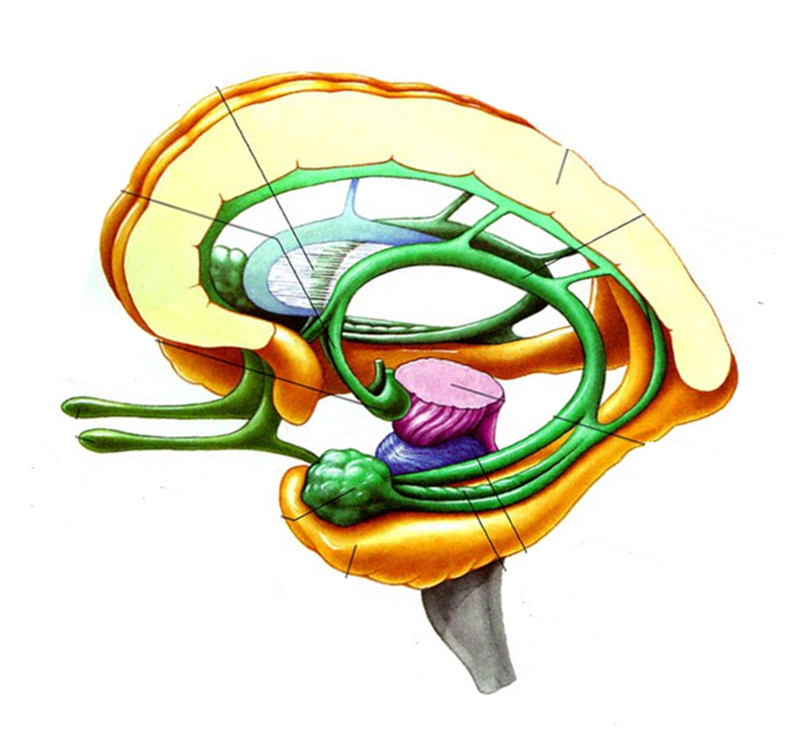 Задание №3Нарисуйте схему расположения ретикулярной формации, дайте ей определение и опишите ее функции.Задание №4На рисунке обозначьте производные твердой мозговой оболочки и опишите их функции.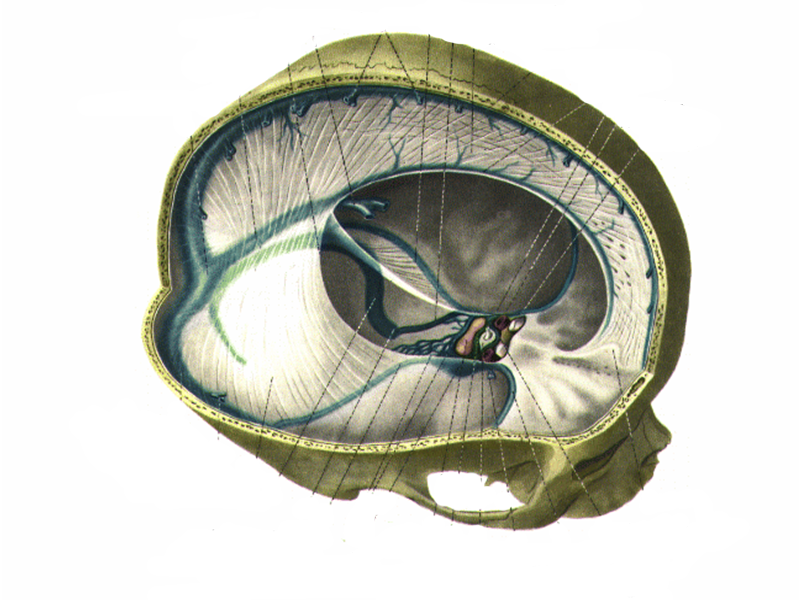 Задание №5Сделайте послойную схему оболочек головного мозга, укажите на ней межоболочечные пространства, дайте им характеристику и условия их функционирования1) глазодвигательный нерва) дорсальная поверхность ствола головного мозга2) блоковой нервб) на границе моста и продолговатого мозга3) тройничный нервв) медиальная поверхность ножки мозга4) отводящий нервг) между мостом и средней мозжечковой ножкой1) подъязычный нерва) между средней мозжечковой ножкой и оливой2) блуждающий нервб) между пирамидой и оливой3) лицевой нервв) позади  оливы продолговатого мозга 4-5 корешками 4) языкоглоточный нервг) задняя боковая борозда продолговатого мозга 1) пятая параа) 42) восьмая параб) 33) десятая парав) 24) одиннадцатая параг) 61) двенадцатая параа) 22) третья параб) 43) преддверная часть восьмой парыв) 34) седьмая параг) 11) передняя границаа) ножка мозга2) задняя границаб) ручка нижнего холмика3) верхняя границав) верхние отделы верхней мозжечковой ножки4) боковая границаг)  задние отделы верхней мозжечковой ножки1) ручка верхнего холмикаа) медиальное коленчатое тело2) ручка нижнего холмикаб) передние рога спинного мозга3) красное ядров) латеральное коленчатое тело4) углубление между верхними холмикамиг) шишковидное тело1) аденогипофиза) меланоцитостимулирующий гормон2) нейрогипофизб) вазопрессин3) промежуточная часть гипофизав) тиреотропный гормон4) ядра гипоталамусаг)  гормоны не продуцирует1) аденогипофиза) окситоцин2) нейрогипофизб) меланоцитостимулирующий гормон3) промежуточная часть гипофизав) накапливает гормоны, продуцируемые  гипоталамусом4) ядра гипоталамусаг)  соматотропный гормон (гормон роста)1) конечный мозга) водопровод2) промежуточный мозгб) третий желудочек3) задний мозгв) боковой желудочек4) средний мозгг) четвертый желудочек1) верхнелатеральнаяа) носовая2) медиальнаяб) теменно-затылочная борозда3) нижняяв) центральная  борозда1) верхнелатеральнаяа) поясная извилина2) медиальнаяб) прямая извилина3) нижняяв) угловая извилина1) лобная доляа) клин2) теменная доляб) прямая извилина3) височная доляв) длинная извилина4) затылочная доляг) постцентральная извилина5) островковая доляд) верхняя височная извилина